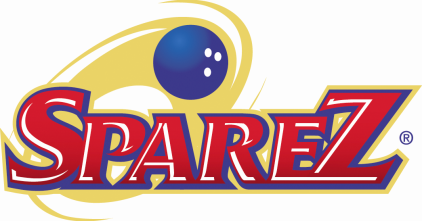 Our community is supported by a large number of excellent organizations, each dedicated to providing needed service to members of our community.  The Community Support Program is one way SpareZ® supports those who support our community.   Each month SpareZ® selects a support organization for a focused awareness campaign with an end of month contribution.  Awareness – The awareness campaign consists of the following:Logo Display and message in the large back lit display board at the Customer Service CounterLogo Display and message in the PowerPoint rotation on all monitors in the center Display of materials supplied by the organization at all service points in the centerContribution – SpareZ® makes a contribution equaling $.50 for each pair of socks sold in conjunction with the rental of bowling shoes during the month the organization is featured.  The contribution is made in the name of the Customers and Staff of SpareZ Davie.It is anticipated that some organizations will be featured for one month every year.  A minimum of four months will be reserved for featuring organizations on a non-recurring basis.  The initial schedule is as follows:	November 2012			Bowlers to Veterans Link (BVL)	December 2012 			Color Away the Pain	January 2013				Family Central	February 2013				Susan B. Anthony Recovery Center	March 2013				Prestige Club of Broward County	April 2013				Boys & Girls Club of Broward County	May 2013				Big Brothers/Big Sisters of Broward County	June 2013				Juvenile Diabetes Research Foundation	July 2013				Humane Society of Broward County	August 2013				Sheridan House	September 2013			Junior Achievement	October 2013				Pink Jam, Bowl for Breast CancerPlease submit to Joe, JaNelda or John suggestions for organizations you think we should support through this program.  Joe Schumacker - Schumacker@earthlink.net      JaNelda Schumacker – janelda@earthlink.net John Gullion - jgullion@sparezbowling.com